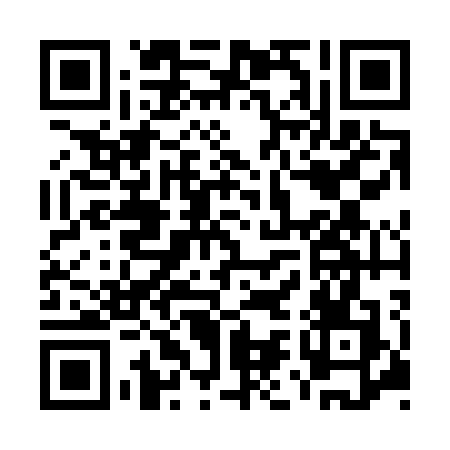 Ramadan times for Laakirchen, AustriaMon 11 Mar 2024 - Wed 10 Apr 2024High Latitude Method: Angle Based RulePrayer Calculation Method: Muslim World LeagueAsar Calculation Method: ShafiPrayer times provided by https://www.salahtimes.comDateDayFajrSuhurSunriseDhuhrAsrIftarMaghribIsha11Mon4:164:166:3112:153:085:595:598:0612Tue4:134:136:2912:143:096:016:018:0913Wed4:104:106:2612:143:116:046:048:1114Thu4:064:066:2312:143:126:066:068:1415Fri4:034:036:2012:143:146:086:088:1716Sat4:004:006:1712:133:156:116:118:2017Sun3:563:566:1412:133:176:136:138:2218Mon3:533:536:1112:133:186:156:158:2519Tue3:503:506:0812:123:206:186:188:2820Wed3:463:466:0612:123:216:206:208:3121Thu3:423:426:0312:123:236:226:228:3422Fri3:393:396:0012:113:246:256:258:3723Sat3:353:355:5712:113:256:276:278:4024Sun3:323:325:5412:113:276:296:298:4325Mon3:283:285:5112:113:286:316:318:4626Tue3:243:245:4812:103:306:346:348:4927Wed3:203:205:4512:103:316:366:368:5228Thu3:163:165:4212:103:326:386:388:5529Fri3:123:125:3912:093:346:416:418:5830Sat3:083:085:3712:093:356:436:439:0131Sun4:044:046:341:094:367:457:4510:051Mon4:004:006:311:084:387:477:4710:082Tue3:563:566:281:084:397:507:5010:123Wed3:523:526:251:084:407:527:5210:154Thu3:473:476:221:084:417:547:5410:195Fri3:433:436:191:074:437:577:5710:226Sat3:383:386:161:074:447:597:5910:267Sun3:343:346:131:074:458:018:0110:308Mon3:293:296:111:064:468:048:0410:349Tue3:243:246:081:064:488:068:0610:3810Wed3:193:196:051:064:498:088:0810:42